AZ-M30
High Definition Borescope Inspection Camera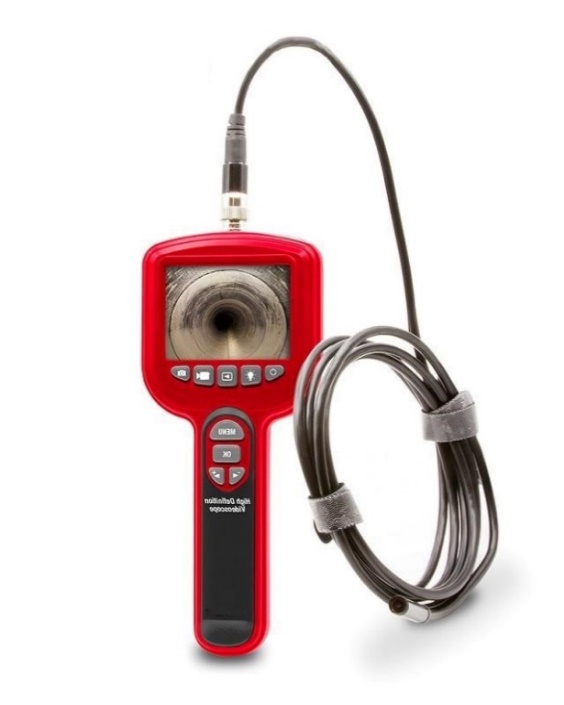 Applications
- Medical use 
- Human examination

Features
- High performance industrial inspection camera with a 3-inch high definition colour LCD. 
- It is ergonomically designed so that the main functional buttons can be controlled with one hand. 
- The snapshot and recording functions are supported, photos and videos can be saved on TF memory card.
- Auxiliary light source and adjustable LED lights making it easy and handy to use in a dark environment.SpecificationsSpecificationsScreen3.0inch color LCD display (1080p)Resolution1920*1080Horizontal viewing angle60°Video Output FormatNTSCImage SizeImages	–	size	(1270X	1080)	and format (JPG)Video Size(1920 X 1080 and format (AVI)SD Card4G Included (supports up to 64G)Line length2MFocal length1.2” to 4.0” (3cm-10cm)Waterproof levelIP67(only for camera head and lens)Lens diameter5.5mmBattery capacity3000mAhBattery lifeApproximately 3-4 hoursDimensions9.0*6.7*3.0” (23CM*17CM*8CM)Weight1.8lb (0.8kg)